Dobrý den,akceptujeme všechny Vaše objednávky.Děkuji za pochopeníS pozdravem a přáním hezkého dneFrom: < @mzv.cz> 
Sent: Tuesday, October 15, 2019 11:03 AM
To: < @csystem.cz>
Subject: objednávky u NENu - obj-125, obj-103Dobrý den 
  
vyhráli jste výběrové řízení na tržišti NEN, OB7119-125 (N006/19/V00027475), HDD 12 TB,   

OB7119-103 (N006/19/V00025737), baterie DELL 

Prosím dodat co nejdříve. Fakturu a dodací list můžete poslat  emailem.
Faktura se splatností 21 dní. Částka na faktuře musí být shodná s částkou vysoutěženou. Prosím nezaokrouhlovat. 
Na fakturu uvádějte č. objednávky - OB7119-xxx. Do adresy  uveďte kontaktní osobu.
Děkuji. 

MZV ČR
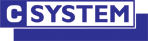 C SYSTEM CZ a.s.
Otakara Ševčíka 56
636 00 Brno
mobil:    +420 
tel.:         +420 532 140 131
fax.:        +420 532 140 118
e-mail: l@csystem.cz
http://www.csystem.cz
sales manager

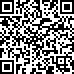 